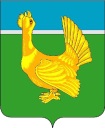 Администрация Верхнекетского районаПОСТАНОВЛЕНИЕВ связи с кадровыми изменениями, постановляю:	1. Внести в постановление Администрации Верхнекетского района от 28 мая 2019 года № 435 «Об утверждении состава Антитеррористической комиссии муниципального образования Верхнекетский район Томской области» изменения, изложив пункт 1 в следующей редакции:	«1.Утвердить следующий состав Антитеррористической комиссии муниципального образования Верхнекетский район Томской области:2. Опубликовать настоящее постановление в информационном вестнике Верхнекетского района «Территория», разместить на официальном сайте Администрации Верхнекетского района.3. Настоящее постановление вступает в силу со дня его официального опубликования.И.о. Главы Верхнекетского района                                                              Л.А. ДосужеваА.В. Бугров ____________________________________________________________________________________дело-2, прокуратура -1, отделение УФСБ г. Асино - 1, ОМВД – 1, Бугрову А.В. -1, Никешкину С.А. – 1,Досужевой Л.А. – 1, Белоярское городское поселение – 1, военный комиссариат (Кокорину В.А.) – 1, ОНДиПР (Тарасову М.Н.) – 1, ПСЧ №3 (Вайтекунасу М.Р.) -1, ОПС №3 (Косолапову В.И.) – 1, ОГБУЗ «Верхнекетская РБ» (Чухлебову А.В.) -1, УФСНСЗППБЧ (Акатьеву Д.В.) -1, отделение судебных приставов по Верхнекетскому району УФССП России по Томской области (Кителевой Ю.Б.) – 1,  Люткевичу А.Г. – 1, информационный вестник «Территория»-1.   23 марта 2022 г.р.п. Белый ЯрВерхнекетского района Томской области                                 №253 О внесении изменений в постановление Администрации Верхнекетского района от 28 мая 2019 года № 435 «Об утверждении состава Антитеррористической комиссии муниципального образования Верхнекетский район Томской области» № п/пФ.И.О.Должность1231Альсевич СветланаАлександровнаГлава Верхнекетского района – председатель антитеррористической комиссии2Никешкин Сергей Александровичзаместитель Главы Верхнекетского района по промышленности, ЖКХ, строительству, дорожному комплексу и безопасности - заместитель председателя комиссии3Бугров Александр Васильевичглавный специалист по ГО и ЧС Администрации Верхнекетского района – секретарь комиссииЧлены комиссии:Члены комиссии:Члены комиссии:4Досужева Любовь Александровназаместитель Главы Верхнекетского района по социальным вопросам5Сивков Евгений Евгеньевичруководитель отделения в г. Асино УФСБ России по Томской области (по согласованию)6Раков Владимир Валерьевичначальник  отделения МВД России по Верхнекетскому району УМВД России по Томской области (по согласованию)7Чехов Сергей ВикторовичГлава Белоярского городского поселения (по согласованию)8Кокорин Вячеслав Александровичвоенный комиссар Верхнекетского района Томской области (по согласованию)9Тарасов Максим Николаевичначальник ОНД и ПР Верхнекетского района УНД и ПР ГУ МЧС России по Томской области (по согласованию)10ВайтекунасМаксим Ромальдовичначальник 18 ПСЧ 2 ПСО ФПС ГУ МЧС РОССИИ по Томской области   (по согласованию)11Косолапов Владимир Ильичначальник отряда № 3 противопожарной службы Томской области по Верхнекетскому району ОГУ «УГОЧСПБ ТО» (по согласованию)12Парамонова ЕвгенияАлексеевнапредседатель Думы Верхнекетского района (по согласованию)13Чухлебов АлександрВладимировичглавный врач ОГБУЗ «Верхнекетская РБ» (по согласованию)14Акатьев Дмитрий Валерьевичзаместитель начальника территориального отдела территориального Управления Федеральной службы по надзору в сфере защиты прав потребителей и благополучия человека по Томской области в Колпашевском районе (по согласованию)15Люткевич АртемГеоргиевичначальник отдела промышленности, транспорта и связи Администрации Верхнекетского района16Кителева Юлия Борисовнаначальник отделения судебных приставов по Верхнекетскому району УФССП России по Томской области (по согласованию)